Thorneloe Lodge Surgery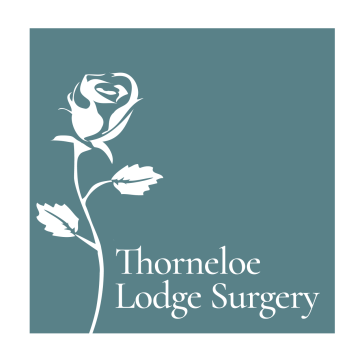 Partners:Dr Kelvin A.M. LaidlawDr Mark J. DavisDr Julie ButlerDr Thomas CaldwellPractice Manager:Laurie Patrick-RiversTravel Risk Assessment FormPlease complete this form prior to your travel appointment and return to receptionPlease ensure you sign and date this form overleafFor discussion when risk assessment is performed within your appointment:I have no reason to think that I might be pregnant.  I have received information on the risks and benefits of the vaccines recommended and have had the opportunity to ask questions.  I consent to the vaccines being given.Signed  ______________________________  Date____________________ NB: Please note that some vaccines are chargeable and payment will be required before these are ordered into the Surgery on your behalf.Personal DetailsPersonal DetailsPersonal DetailsPersonal DetailsPersonal DetailsName:Name:Name:Name:Date of birth:Male [  ]   Female [  ]   Other [  ]Contact Telephone Number:Contact Telephone Number:Contact Telephone Number:Contact Telephone Number:Contact Telephone Number:E mail:E mail:E mail:E mail:E mail:Date of Departure:Date of Departure:Date of Departure:Return Date:Return Date:Itinerary and purpose of the trip (use extra paper if required)Itinerary and purpose of the trip (use extra paper if required)Itinerary and purpose of the trip (use extra paper if required)Itinerary and purpose of the trip (use extra paper if required)Itinerary and purpose of the trip (use extra paper if required)Country to be visitedLength of stayIs medical help available at destination?Is medical help available at destination?Is medical help available at destination?1.2.3.Please tick as appropriate below to best describe your tripPlease tick as appropriate below to best describe your tripPlease tick as appropriate below to best describe your tripPlease tick as appropriate below to best describe your tripPlease tick as appropriate below to best describe your tripPlease tick as appropriate below to best describe your tripPlease tick as appropriate below to best describe your trip1. Type of tripBusinessPleasureOther2. Holiday TypePackageSelf organisedBackpacking2. Holiday TypeCampingCruise shipTrekking3. AccommodationHotelFamily homeOther4. TravellingAloneWith family/friendIn a group5. Staying in area which is UrbanRuralAltitude6. Planned ActivitiesSafariAdventureOtherPersonal medical history Do you have any recent or past medical history of note? (including diabetes, heart or lung conditions)List any current or repeat medicationsDo you have any allergies for example to eggs, antibiotics, nuts? If yes please list them.Have you ever had a serious reaction to a vaccine given to you before?Does having an injection make you feel faint?Do you or any close family members have epilepsy?Do you have any history or mental illness including depression or anxiety?Have you recently undergone radiotherapy, chemotherapy or steroid treatment?Women only: Are you pregnant or planning pregnancy or breast-feeding?Have you taken out travel insurance and if you have a medical condition, informed the insurance company about this?Please write below any further information which may be relevant.Vaccination History Vaccination History Vaccination History Vaccination History Vaccination History Vaccination History Have you ever had any of the following vaccinations/malaria tablets and if so when?Have you ever had any of the following vaccinations/malaria tablets and if so when?Have you ever had any of the following vaccinations/malaria tablets and if so when?Have you ever had any of the following vaccinations/malaria tablets and if so when?Have you ever had any of the following vaccinations/malaria tablets and if so when?Have you ever had any of the following vaccinations/malaria tablets and if so when?TetanusPolioDiphtheriaTyphoidHepatitis AHepatitis BMeningitisYellow FeverInfluenzaRabiesJap B EncephTick BorneOtherMalaria tablets